Отчет о проведенном проектеФотогалерея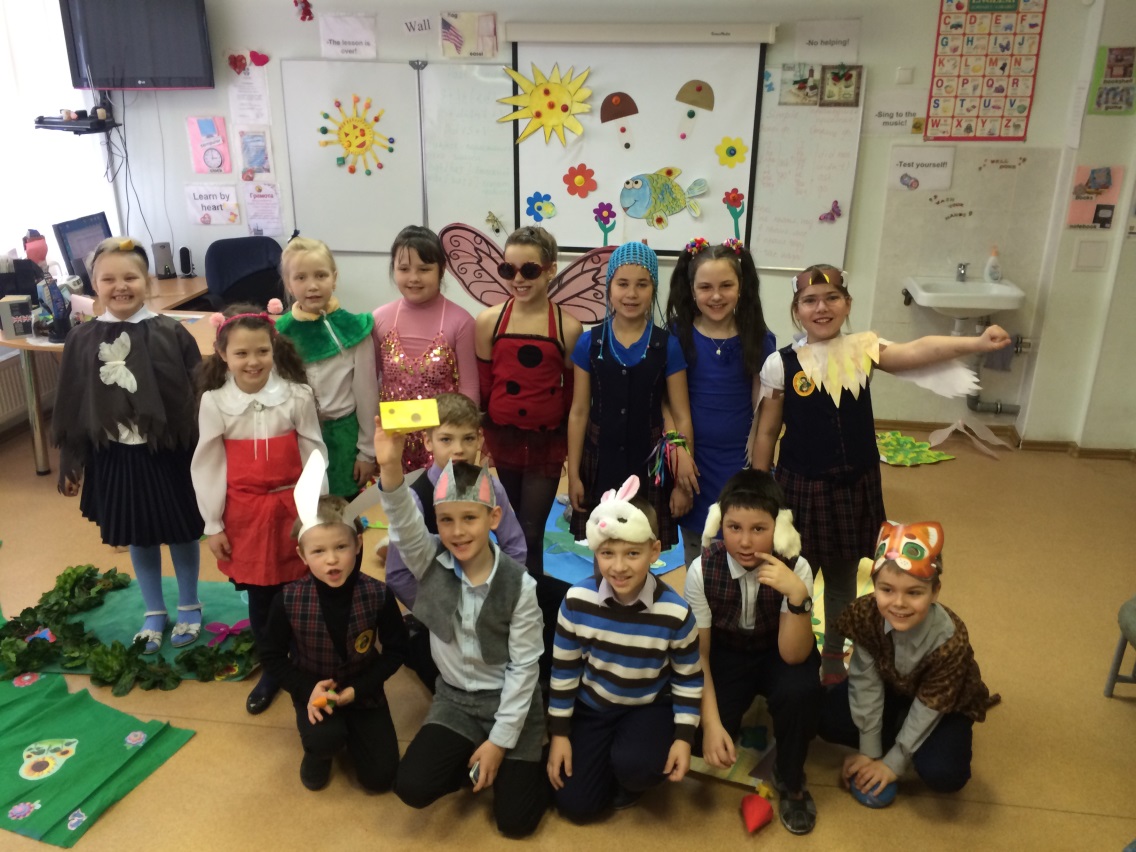 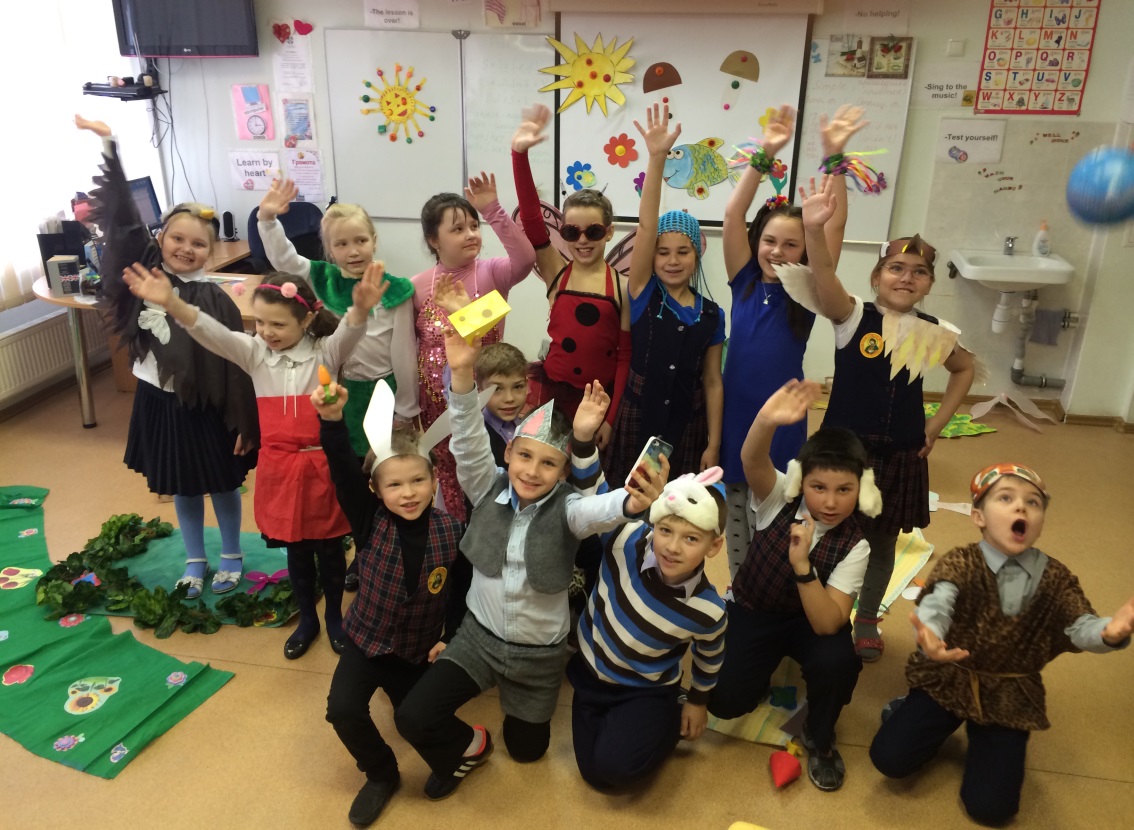 Название проекта«Театр на английском» (Сказка “Aline Caterpillar and her friends”)Дата проведения7 апреля 2015г.Участники проекта15 человек-2»Г» классРуководители проектаУчитель английского языка: Цымбал Наталья ВладимировнаТип проектаИгровой-ролевойЦель проектаПостановка театральных постановок на английском языке в начальной школе как средства развития коммуникативной компетентности.Задачи проекта1.Образовательные:  - углубление знаний по предмету, расширение лексического запаса, комплексное применение навыков употребления изучаемых времен англ. яз., постановка произношения и отработка фонетических трудностей при драматизации произведения.2.Развивающие: - развитие навыков устной речи, формирование личности, способной к межкультурному общению через коммуникативные умения.3.Воспитательные: - воспитание умения работать в дружной команде коллектива, социальное воспитание, направленное на формирование качеств личности ребенка.Учебные дисциплины, участвующие в проектеИностранный язык- английскийЭтапы проекта1.ПодготовительныйЗнакомство с произведением, чтение, перевод, разбор лексического и грамматического материала, прослушивание образцового чтения ролей, беседа о характере персонажей.2. ПланированиеРаспределение ролей, разводка (репетиции, во время которых исполнители ролей вместе с учителем-режиссером определяют расположение актеров, их передвижения и необходимый реквизит).3. Работа над проектомРазучивание текста, наработка (дети вместе с учителем наполняют свои работы смыслом и эмоциями с помощью интонаций и жестов), отработка (репетиция спектакля от начала до конца, учитель может останавливать действия), прогоны  (репетиция всего спектакля от начала до конца без остановки), ген. репетиция.4. Презентация проектаПроектный продукт – мероприятие.  Драматизация  произведения на английском языке. Официальное представление спектакля зрителям, родителям детей, педагогам и детям из других классов.5. РефлексияВ процессе работы над постановкой спектакля дети легко преодолевали препятствие «языкового барьера». Театр превращает «вечного троечника» , неуверенного в себе  и запинающегося ребенка, в сказочно героя, который произносит текст на одном дыхании. Работая над спектаклем, у детей  заметно повышается интерес к занятиям английским языком, быстрее формируются речевые навыки и умения. Также в процессе театральной деятельности заметно корректируются некоторые отклонения в поведении младших школьников (агрессивность, излишняя застенчивость), заметно повышается самооценка детей и формируется социальная уверенность.